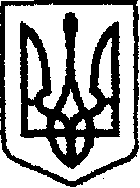 У К Р А Ї Н Ачернігівська обласна державна адміністраціяУПРАВЛІННЯ  КАПІТАЛЬНОГО БУДІВНИЦТВАН А К А ЗВід 13.11.2019 р.                          Чернігів                                             №521 Про виконання робітУ звʼязку з відпусткою провідного інженера відділу технічного контролю автомобільних робіт Приліпка В.наказую:	1. Закріпити з 18 листопада 2019 року по 22 листопада 2019 року за         Бортніком Сергієм Володимировичем, провідним інженером відділу технічного контролю автомобільних доріг,здійснення технічного нагляду за обʼєктами виконаних робіт у Прилуцькому, Талалаївському, Ічнянському, Варвинському та Срібнянському районах.	2. Контроль за виконанням наказу залишаю за собою.Начальник                                                                                  Андрій ТИШИНАПодання:Начальник відділу з питань управління персоналом                                                             І. КравченкоПогоджено: Заступник начальника Управління – начальник відділу технічного контролю автомобільних доріг                                               В. КлючникЗавідувач секторуюридичного забезпечення                                                         С. ДовгальОзнайомлений:Бортнік С. 